Materialanhang Station „Regional – die richtige Wahl?“ 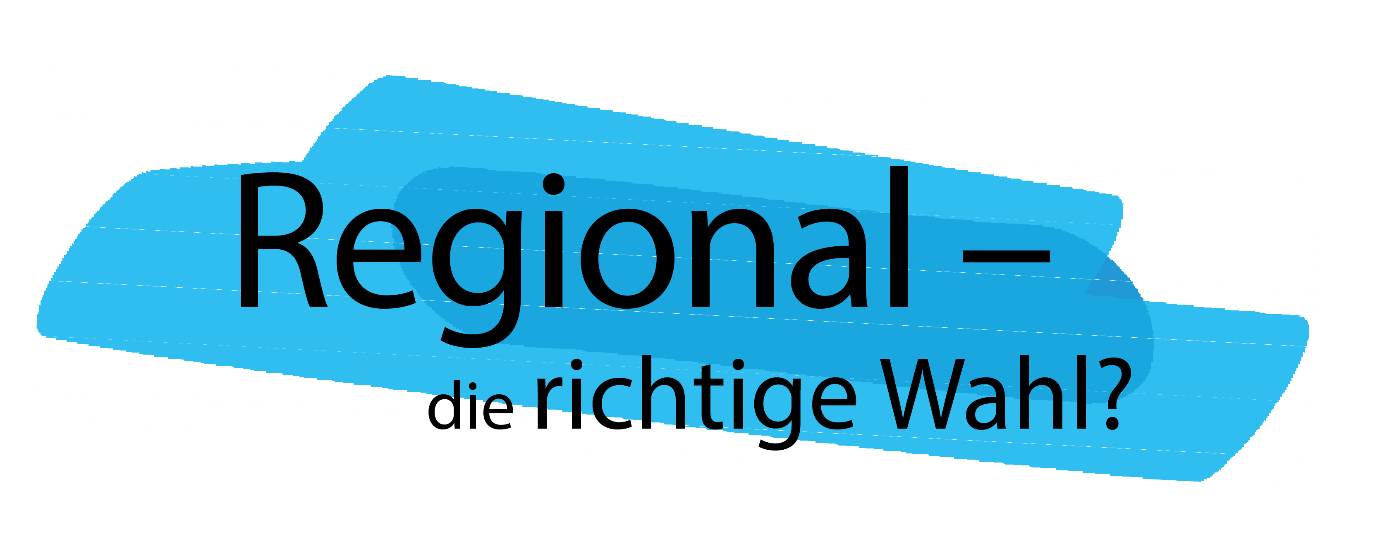 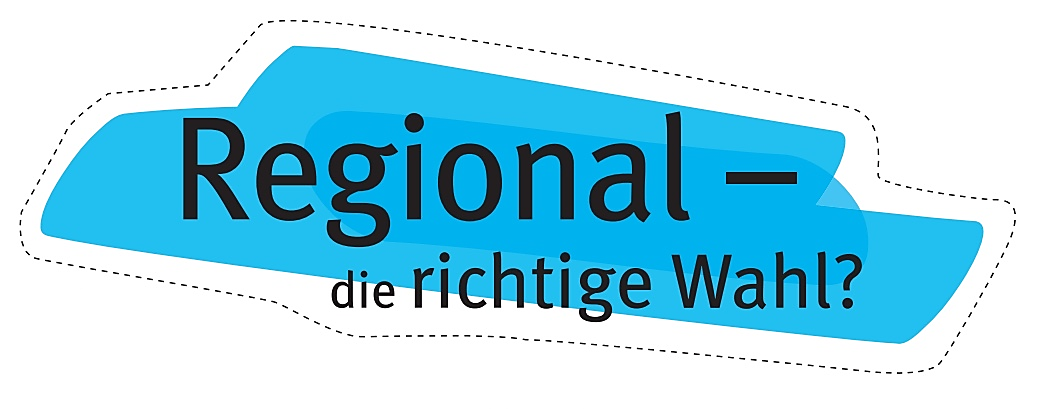 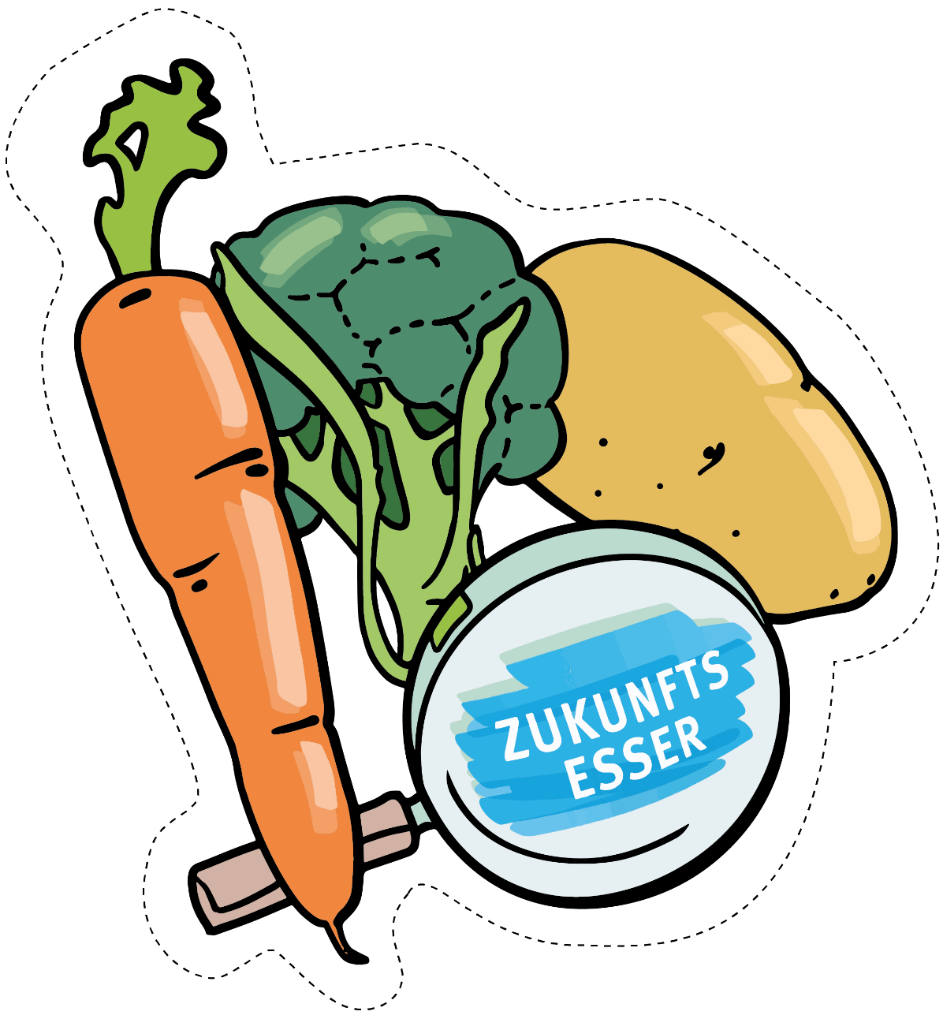 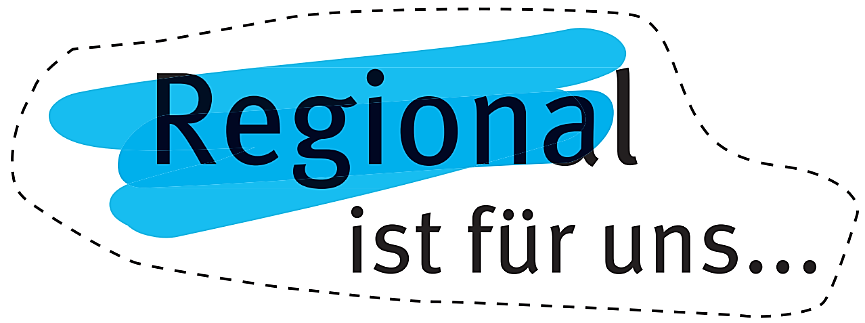 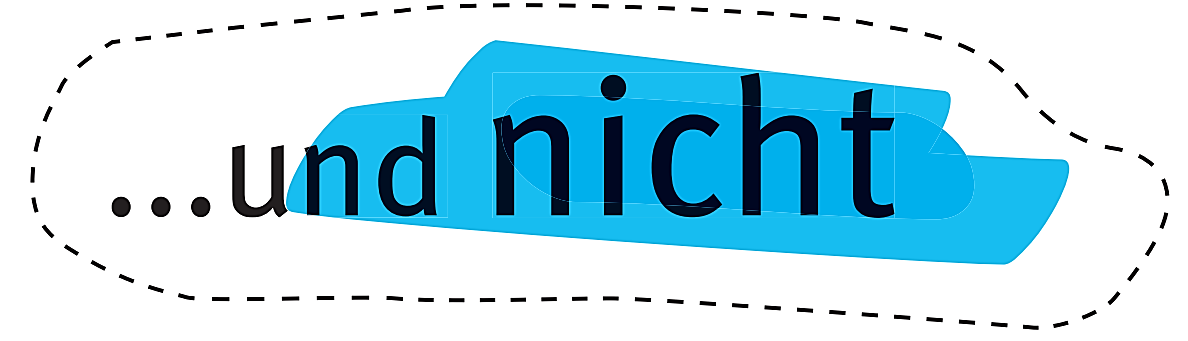 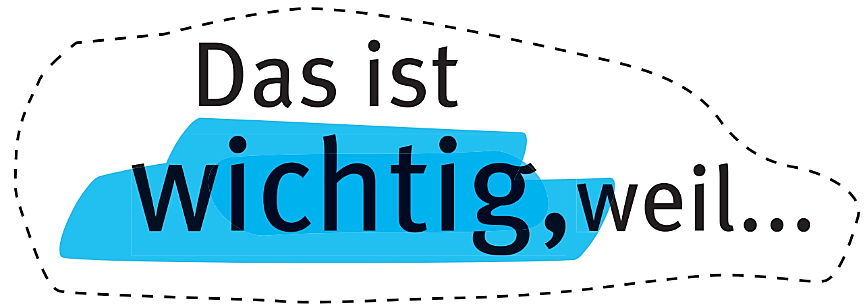 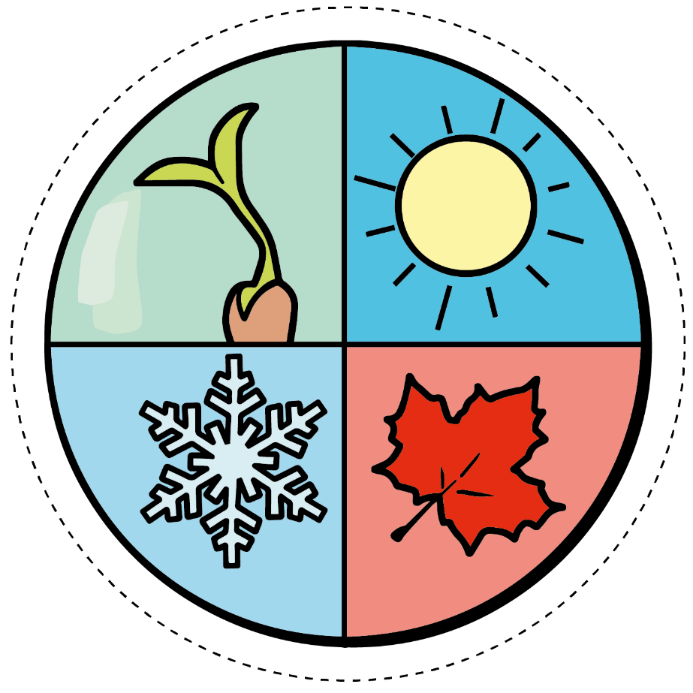 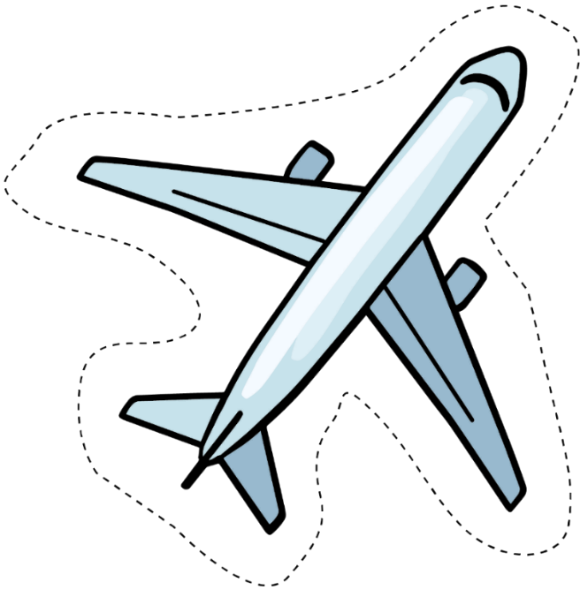 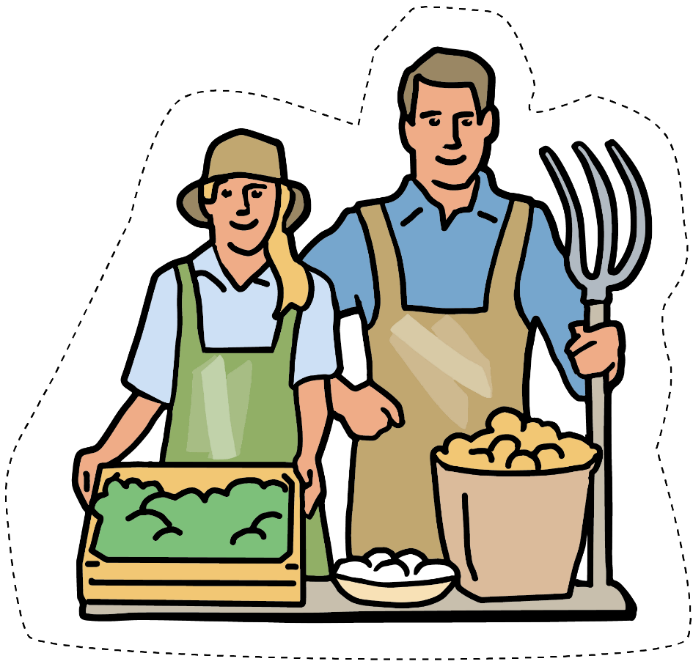 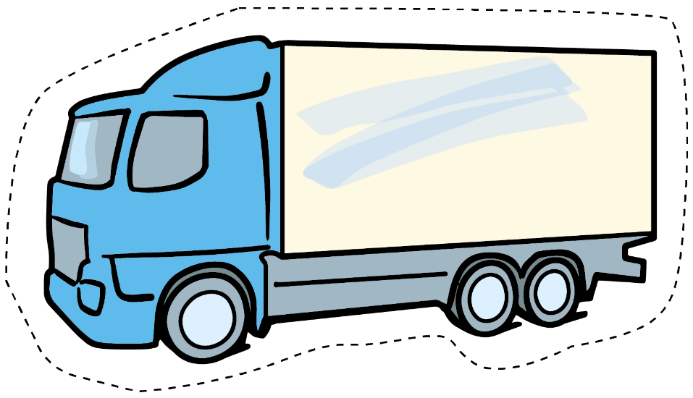 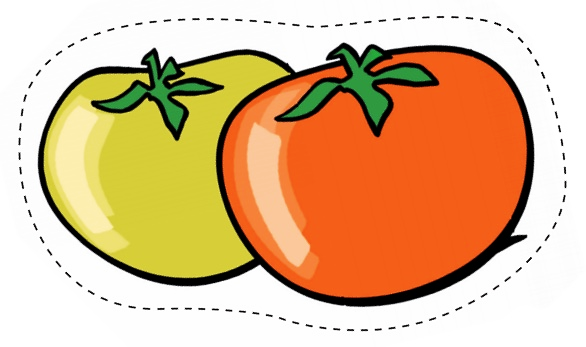 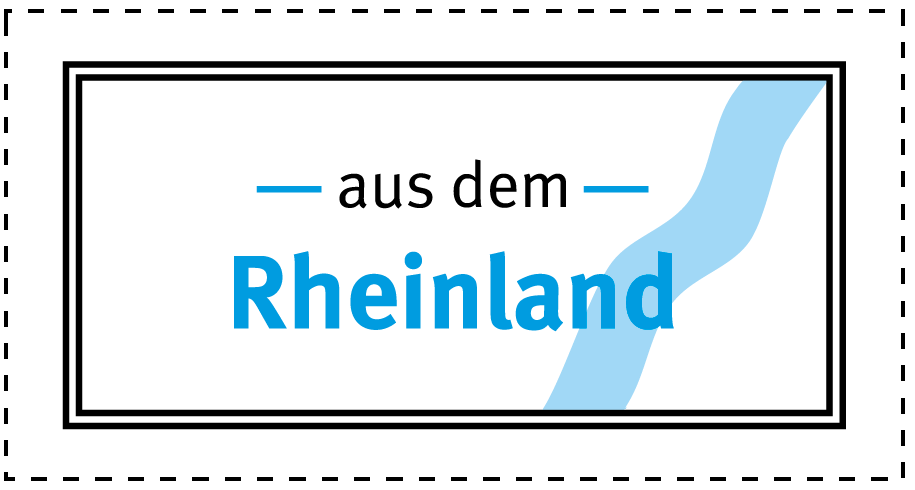 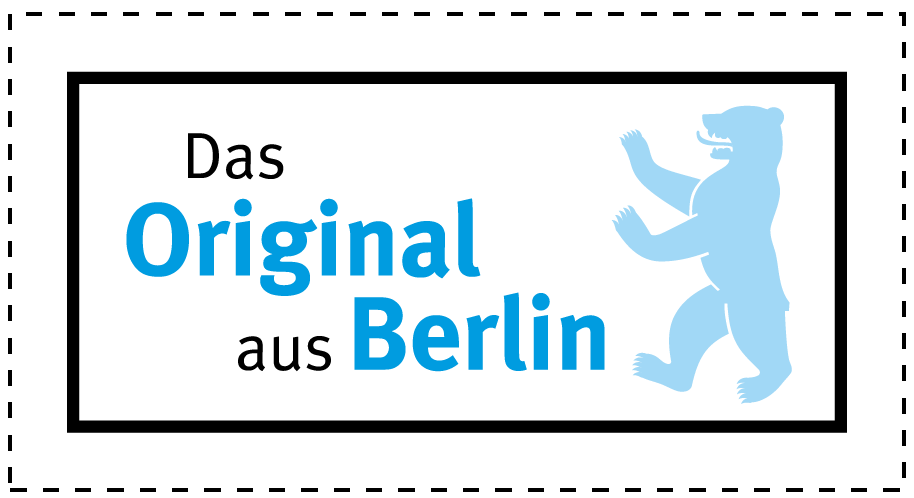 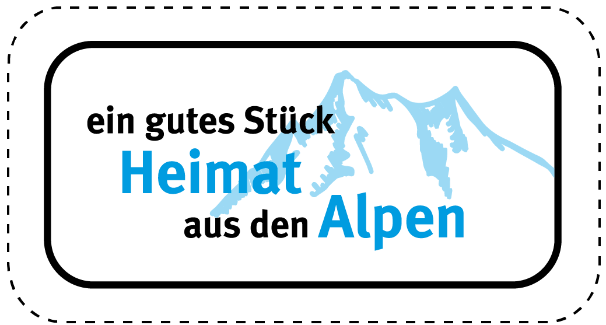 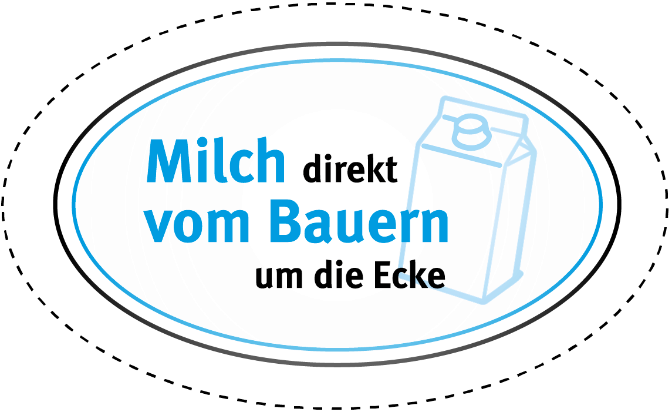 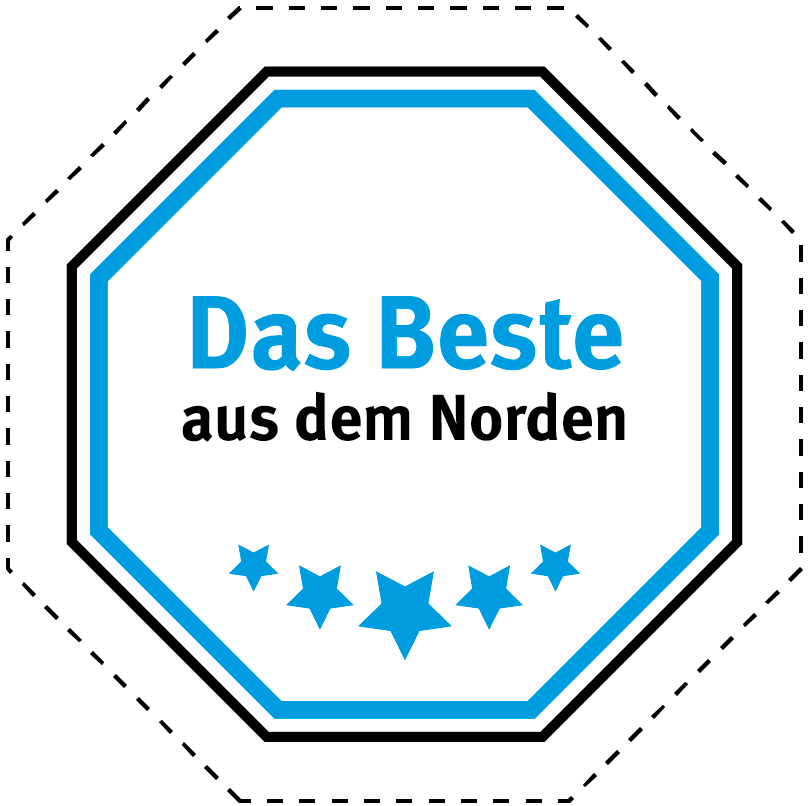 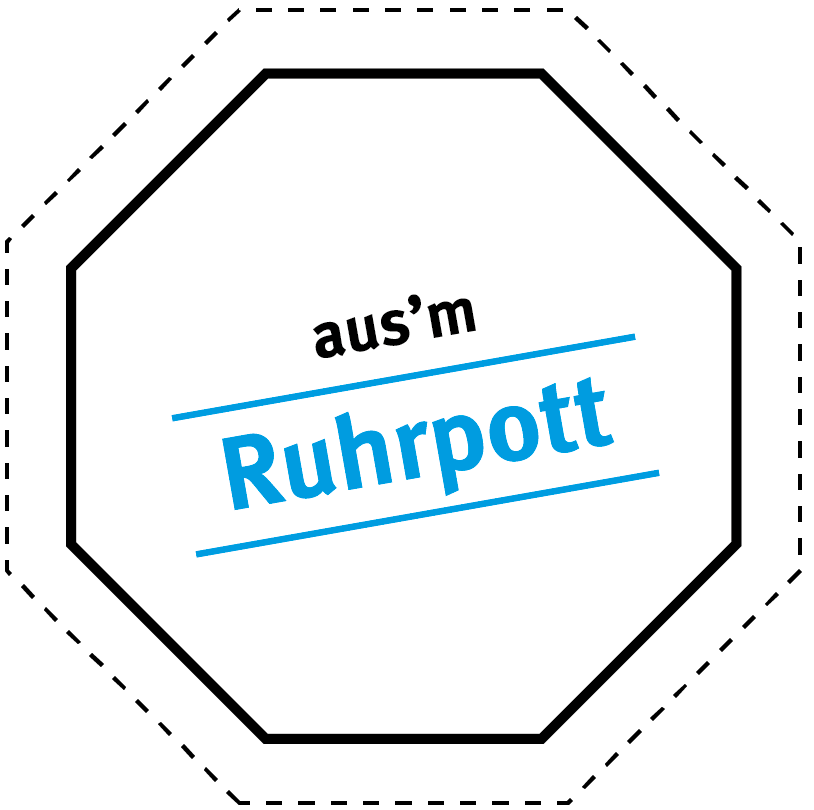 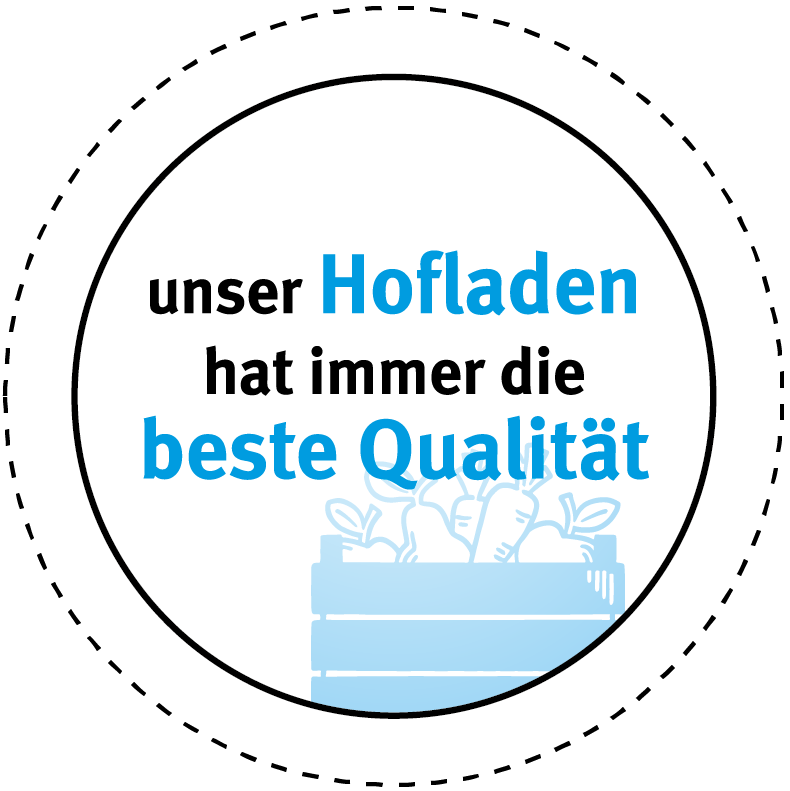 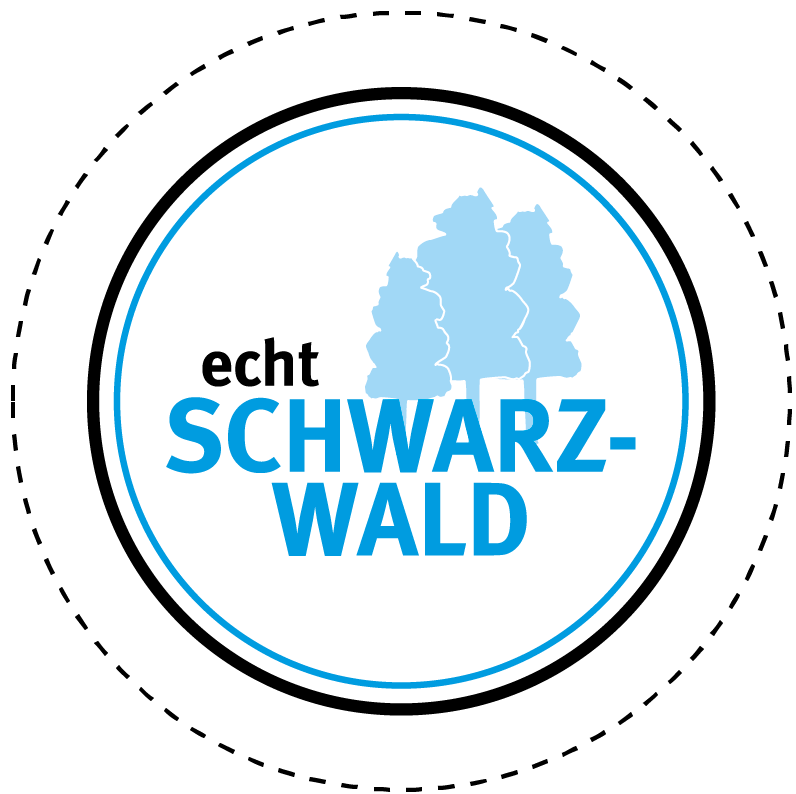 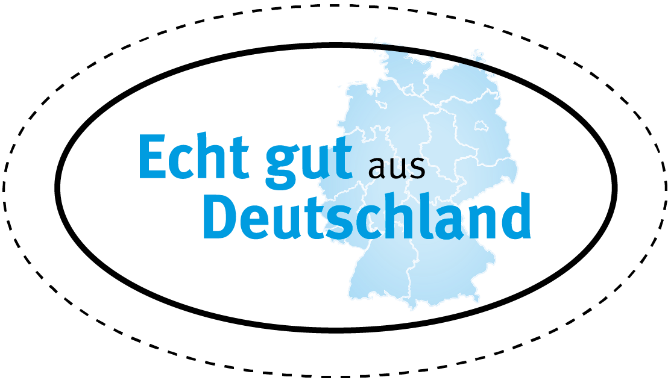 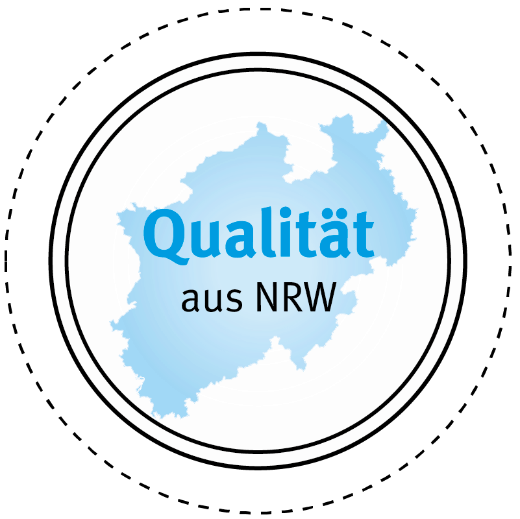 